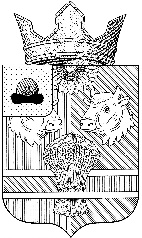 СОВЕТ ДЕПУТАТОВ МУНИЦИПАЛЬНОГО ОБРАЗОВАНИЯ – МОЛВИНОСЛОБОДСКОЕ СЕЛЬСКОЕ ПОСЕЛЕНИЕ КОРАБЛИНСКОГО МУНИЦИПАЛЬНОГО РАЙОНА РЯЗАНСКОЙ ОБЛАСТИРЕШЕНИЕ   от 02 августа  2021 г.                      		                                                	    №14     Об утверждении Порядка представления главным распорядителем средств бюджета муниципального образования - Молвинослободское сельское поселение Кораблинского муниципального района Рязанской области в финансовый орган администрации муниципального образования – Кораблинский муниципальный район Рязанской области информации о совершаемых действиях, направленных на реализацию муниципальным образованием - Молвинослободское сельское поселение Кораблинского муниципального района Рязанской области права регресса, либо об отсутствии оснований для предъявления иска о взыскании денежных средств в порядке регрессаВ соответствии с частью 4 статьи 242.2 Бюджетного кодекса Российской Федерации, руководствуясь Уставом муниципального образования - Молвинослободское сельское поселение Кораблинского муниципального района Рязанской области Совет депутатов муниципального образования - Молвинослободское сельское поселение Кораблинского муниципального района Рязанской области решил: 1. Утвердить Порядок представления главным распорядителем средств бюджета муниципального образования - Молвинослободское сельское поселение Кораблинского муниципального района Рязанской области в финансовый орган администрации муниципального образования – Кораблинский муниципальный район Рязанской области информации о совершаемых действиях, направленных на реализацию муниципальным образованием - Молвинослободское сельское поселение Кораблинского муниципального района Рязанской области права регресса, либо об отсутствии оснований для предъявления иска о взыскании денежных средств в порядке регресса. 2. Контроль за исполнением настоящего решения оставляю за собой. 3. Настоящее решение вступает в силу со дня официального опубликования в Информационном бюллетене муниципального образования – Молвинослободское сельское поселение Кораблинского муниципального района Рязанской области.) и на официальном сайте (molvinasloboda.ru).И.о. главы муниципального образования -Молвинослободское сельское поселениеКораблинского муниципального района                                  Рязанской области                                                                               М.В. БугаёваЗаместитель председателя Совета депутатовмуниципального образования - Молвинослободское сельское поселениеКораблинского муниципального района                                  Рязанской области                                                                            Ю.М.ЛомакинПриложение к решениюСовет депутатов муниципального образования  - Молвинослободское сельское поселение Кораблинского муниципального района Рязанской области№14 от 02.08 2021г.Порядокпредставления главным распорядителем средств бюджета муниципального образования - Молвинослободское сельскоепоселение Кораблинского муниципального района Рязанской области в финансовый орган администрации муниципального образования - Кораблинский муниципальный район Рязанской области информации о совершаемых действиях, направленных на реализацию муниципальным образованием – Молвинослободское сельское поселение Кораблинского муниципального района Рязанской области права регресса, либо об отсутствии оснований для предъявления иска о взыскании денежных средств в порядке регрессаНастоящий Порядок устанавливает процедуру представления главным распорядителем средств бюджета муниципального образования – Молвинослободское сельское поселение Кораблинского муниципального района Рязанской области в финансовый орган администрации муниципального образования – Кораблинский муниципальный район Рязанской области информации о совершаемых действиях, направленных на реализацию муниципальным образованием - Молвинослободское сельское поселение Кораблинского муниципального района Рязанской области права регресса, либо об отсутствии оснований для предъявления иска о взыскании денежных средств в порядке регресса.Финансовый орган администрации муниципального образования – Кораблинский муниципальный район Рязанской области в течение 15 календарных дней со дня исполнения за счет казны муниципального образования - Молвинослободское сельское поселение Кораблинского муниципального района Рязанской области судебного акта о возмещении вреда уведомляет об этом главного распорядителя средств бюджета муниципального образования - Молвинослободское сельское поселение Кораблинского муниципального района Рязанской области (далее - главный распорядитель).   3. Главный распорядитель при наличии оснований для предъявления иска о взыскании денежных средств в порядке регресса в течение 10 календарных дней со дня получения уведомления, предусмотренного пунктом 2 настоящего Порядка, направляет в финансовый орган администрации муниципального образования - Кораблинский муниципальный район Рязанской области запрос о предоставлении копий документов (платежных поручений), подтверждающих исполнение администрацией муниципального образования - Молвинослободское сельское поселение Кораблинского муниципального района Рязанской области за счет казны муниципального образования - Молвинослободское сельское поселение Кораблинского муниципального района Рязанской области судебного акта о возмещении вреда.            4. При отсутствии оснований для предъявления иска о взыскании денежных средств в порядке регресса главный распорядитель в течение 15 календарных дней со дня получения уведомления, предусмотренного пунктом 2 настоящего Порядка, информирует финансовый орган об отсутствии оснований для предъявления иска о взыскании денежных средств в порядке регресса в произвольной форме в виде электронного документа, подписанного усиленной квалифицированной электронной подписью руководителя главного распорядителя или уполномоченного им лица, либо на бумажном носителе, подписанного руководителем главного распорядителя или уполномоченным им лицом.          5. Копии документов (платежных поручений), подтверждающих исполнение администрацией муниципального образования - Молвинослободское сельское поселение Кораблинского муниципального района Рязанской области за счет казны муниципального образования - Молвинослободское сельское поселение Кораблинского муниципального района Рязанской области судебного акта о возмещении вреда, направляются финансовым органом администрации муниципального образования – Кораблинский муниципальный район Рязанской области главному распорядителю в срок, не превышающий 15 календарных дней со дня поступления запроса, указанного в пункте 3 настоящего Порядка.           6. Информация о совершаемых главным распорядителем действиях, направленных на реализацию муниципальным образованием - Молвинослободское сельское поселение Кораблинского муниципального района Рязанской области права регресса, представляется главным распорядителем в финансовый орган администрации муниципального образования – Кораблинский муниципальный район Рязанской области ежеквартально не позднее 25 числа месяца, следующего за отчетным кварталом, в форме электронного документа, подписанного усиленной квалифицированной электронной подписью руководителя главного распорядителя или уполномоченного им лица, либо в виде документа на бумажном носителе, подписанного руководителем главного распорядителя или уполномоченным им лицом.